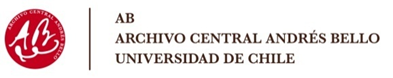 Loreto Millar ValleBibliotecaria Documentalista – Conservadora RestauradoraLoreto Millar ValleBibliotecaria Documentalista – Conservadora RestauradoraFormación Bibliotecóloga Documentalista con mención en Gestión de Información – Universidad Tecnológica Metropolitana (2014)Diplomado en Conservación y manejo integral de objetos patrimoniales – Universidad Alberto Hurtado en conjunto con Escuela de Artes Aplicadas (2015)Postítulo en Restauración del patrimonio cultural mueble – Universidad de Chile (2018)Áreas de interésFomento lector, historia del libro y la encuadernación, puesta en valor de colecciones bibliográficas, restauración de soporte papel y madera. Filiación institucionalBibliotecaria del Área de información bibliográfica y archivísticaProyectos realizados (Fondart, Fondecyt, otros)Curso de especialización de postítulo en restauración del patrimonio cultural mueble – FONDART Nacional, línea de becas de especialización (2017)Taller de restauración de patrimonio familiar, versión papel – Aldea del encuentro, taller Yagan Restauro (2017-2018)Publicaciones impresas, obras o trabajos realizados.Congresos, jornadas, encuentros, bienales, etcJunio de 2018, asistente a III seminario internacional de restauración y conservación de papel, realizado en Museo Colonial de San Francisco, Santiago, Chile. Abril de 2018. Expositora en curso sobre restauración de bienes patrimoniales en soporte papel, para estudiantes de primer año de la carrera de Bibliotecología y Documentación. UTEM. Septiembre de 2017. Expositora en Seminario de investigación Bibliotecológica: Capital Semilla, con el tema “Beneficios de la lectura en el adulto mayor: Abordaje multidisciplinario y situación actual de planes y actividades lectoras en bibliotecas y hogares de ancianos”.Junio de 2017. asistente a II Seminario internacional de restauración y conservación de papel, realizado en Museo Nacional de Bellas Artes, Santiago, Chile.Correo Electrónicoloreto.millar@uchile.cl 